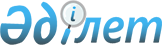 О внесении дополнений и изменения в постановление Правительства Республики Казахстан от 29 декабря 2000 года N 1950Постановление Правительства Республики Казахстан от 21 августа 2001 года N 1093



          В целях реализации Указа Президента Республики Казахстан от 23 июня 
2001 года N 633  
 U010633_ 
  "О выборах акимов аульных (сельских) округов, 
аулов (сел), поселков" Правительство Республики Казахстан постановляет:




          1. Внести в постановление Правительства Республики Казахстан от 29 




декабря 2000 года N 1950  
 P001950_ 
  "О реализации Закона Республики 
Казахстан  
 Z000131_ 
  "О республиканском бюджете на 2001 год" (САПП 
Республики Казахстан, 2000 г., N 56, ст. 627) следующие дополнения и 
изменение:
     1) в приложении 1 к указанному постановлению:
     в разделе IV "Расходы":
     в функциональной группе 1 "Государственные услуги общего характера":
     в подфункции 1 "Представительные, исполнительные и другие органы, 
выполняющие общие функции государственного управления": 
     по администратору 690 "Центральная избирательная комиссия Республики 
Казахстан":
     в программе 30 "Проведение выборов":
     в подпрограмме 32 "Проведение выборов депутатов Мажилиса Парламента 
Республики Казахстан" цифру "26 925" заменить цифрой "17 492";
     дополнить подпрограммой следующего содержания:
"34     Проведение выборов акимов аульных
        (сельских) округов, аулов (сел), поселков           9 433";
     2) в приложении 2 к указанному постановлению:
     в разделе IV "Расходы":
     в функциональной группе 1 "Государственные услуги общего характера":
     в подфункции 1 "Представительные, исполнительные и другие органы, 
выполняющие общие функции государственного управления":
     по администратору 690 "Центральная избирательная комиссия Республики 
Казахстан":
     программу 30 "Проведение выборов" дополнить подпрограммой следующего 
содержания:
"34     Проведение выборов акимов аульных 
        (сельских) округов, аулов (сел), поселков          Мероприятия".
     2. Настоящее постановление вступает в силу со дня подписания.

     Премьер-Министр
     Республики Казахстан

     (Специалисты: Мартина Н.А.,
                   Пучкова О.Я.)


					© 2012. РГП на ПХВ «Институт законодательства и правовой информации Республики Казахстан» Министерства юстиции Республики Казахстан
				